PoročiloMikroskopiranje histoloških preparatov in delo z modeliUvodNamen vaj:Spoznati posebnost zgradbe srčnega tkiva.Spoznati funkcije ter organe dihal.Spoznati glavne naloge ledvic.Material MikroskopPreparat krvnega razmazaPreparat srčne mišicePreparat pljučPreparat ledvicePostopekVaja 1Pod mikroskopom smo si ogledali preparat krvnega razmaza srčne mišice. Skico smo narisali pri 100x in 40x povečavi.Vaja 2Pod 40x in 100x povečavo smo si ogledali preparat srčne mišice. Nato smo skicirali skico.Vaja 3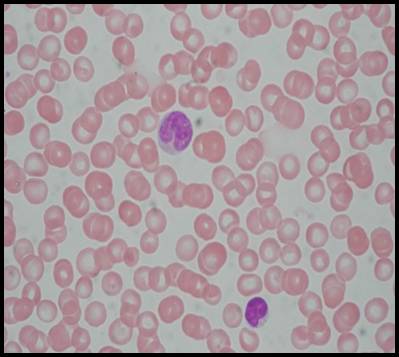 Pod mikroskopom z 40x povečavo smo si ogledali preparat pljuč. Nato smo skicirali skico.Vaja 4Pod mikroskopom z 100x povečavo smo si ogledali trajni preparat ledvice človeka. Skicirali smo skico tako, da smo označili glomerul, Bowmanovo kapsulo, Malpighijevo telesce in tubulus.ZaključekUgotovitve:Vaja 1 Glavne naloge krvi so: prenaša hrano in kisik po telesu, uravnava telesno temperaturo, zaščito telesa pred vdorom mikrobov.               Vaja 2Razlaga pojmov: Tkivo, organ, organski sistem.Tkivo je sestavljeno iz večih celic.Organ je sestavljen iz večih tkiv.Organski sistem pa predstavljajo več organov skupaj.Posebnost v zgradbi srčnega tkiva je to da se v primeru z prečno-progastimi mišicami ta krči počasneje ter porabi manj kisika in energije.              Vaja 3Razlaga pojmov: Bronhus, bronhiol, alveol.Bronhus je veja dihalne poti v dihalni predel.Bronhiol je manjša veja bronhusa.Alveol je pljučni mehurčekrespiratorentrakt             Vaja 4Glavne naloge ledvic: Skrbijo za čistost in stalnost notranjih telesnih tekočin.